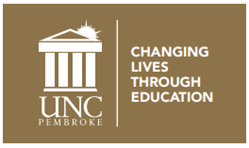 The University of North Carolina at PembrokeMeeting of the Board of TrusteesJames A. Thomas Hall Event Rm. A&B/WebexThursday, April 21, 2022 at 12:30 PMFY 2023 All-Funds Budget – Charles Leffler, Interim Vice Chancellor of Finance & AdministrationTo be recessed at approximately 2:00 PM and will reconvene at 4:15pmUNCP Campus Master Plan – Charles Leffler, Interim Vice Chancellor of Finance & AdministrationTo be recessed at approximately 5:15 PM and will reconvene on April 22, 2022James A. Thomas Hall Event Rm. A&B/Webex Friday, April 22, 2022 at 8:30 AMBreakfast Recognition ~ Chair Pat CorsoJames A. Thomas Hall Event Rm. A&B/WebexFriday, April 22, 2022 at 9:00 AMReconvened meeting from April 21, 2022AGENDACall to OrderRoll CallPledge of Allegiance 	Introduction of Guests including Members of the PressEthics Announcement by the ChairAll members of this Board are reminded of their duty under the State Government Ethics Act to avoid conflicts of interest and appearances of conflict of interest as required by the Act. Each member has received the agenda and related information for this Board of Trustees meeting.  If any board member knows of any conflict of interest or appearance of conflict with respect to any matter coming before the Board of Trustees at this meeting, the conflict or appearance of conflict should be identified at this time.Additions/Deletions to the Agenda 7.	 Request for Approval of Minutes 					a.	 Board of Trustees Meeting, February 18, 2022					b.	 Board of Trustees Meeting, Closed Session, February 18, 2022					c.	 Board of Trustees Special Called Meeting, March 3, 2022					d.	 Board of Trustees Special Called Meeting, Closed Session, March 3, 20228.	Chancellor’s Report 9.	Inclusion and Diversity Council Update – Dr. Art Malloy & Dr. Nicolette Campos10.	Committee Reportsa.	Audit and Ethics – Allen Jamerson, Chair 			 i.	  Consideration and request for approval to revise the BOT by-laws for the Audit & 					  Ethics Committee Renaming and Descriptive Change	b.	Educational Planning and Personnel – Allison Harrington, Chair	i. 		Consideration and request for approval to award degrees at the 2022 Spring Commencement, as recommended by the faculty	ii.	 	Consideration and request to approve the Annual HR Compliance ReportFinance and Administration – Ed Brooks, Chairi.		Consideration and request to approve the DF Lowry Starbucks Renovationii.	 	Consideration and request to approve to Raze Jacobs Halliii.	Consideration and request to approve the Campus Master Plan Update Contract Increaseiv.	Consideration and request to approve the FY 2023 All Funds Budget 		d.	Public Affairs and Advancement – Mickey Gregory, Chair	    i.	 	Consideration and request to approve the naming of the Curt and Catherine 				Locklear American Indian Heritage Centerii.	 	Consideration and request to approve the naming of the Metcon Inc. Foyeriii.	Consideration and request to approve the naming of the Rev. Simeon F. and Maude L. Cummings Atrium iv.	Consideration and request to approve the naming of The Vivian R. and Ralph Jacobson Special Collectionsv.	Consideration and request to approve the renaming of the James B. Chavis University Center to the James B. Chavis Student Center		e.	Student Life and Athletics – Alphonzo McRae, Chair 11.	  Consideration and request for approval of the UNCP Campus Master Plan 12.		Intercollegiate Athletics Report13.	Highlights/Questions/Comments about Division Reportsa.	Academic Affairs – Zoe Locklearb.	Advancement – Steve Varleyc.	Athletics – Dick Christyd.	External Affairs – Chris Maplese.	Finance and Administration – Charlie Lefflerf.	Student Affairs – Jeff Howardg.	University Communications and Marketing – Kelvin Jacobs14.	Chairman’s Report 		a.  Consideration and request for approval of the 2022–2023 BOT meeting schedule15.	CLOSED SESSION to discuss confidential personnel matters and to prevent the disclosure of such information which is confidential pursuant to the laws of this State NCGS Section 143-318.11(a)(2)(5)(6).16.	Announcements	a.	James A. Thomas Hall Ribbon Cutting Ceremony ~ Wednesday, April 27 @ 11am 	b.	2022 Graduate Spring Commencement – Friday, May 13 @7 pm, Lowry Bell Tower Quad	c.	2022 Undergraduate Spring Commencement – Saturday, May 14 @ 9am, Lowry Bell 		Tower Quad17.	AdjournmentBoard Action Required